РОССИЙСКАЯ  ФЕДЕРАЦИЯОРЛОВСКАЯ    ОБЛАСТЬ АДМИНИСТРАЦИЯ ШАБЛЫКИНСКОГО РАЙОНА				        ПОСТАНОВЛЕНИЕ16 июня 2017 года							               № 145        пос. ШаблыкиноВ целях создания условий для развития и дальнейшего совершенствования архивного дела и создания оптимальных условий для обеспечения сохранности документов, удовлетворения информационных потребностей граждан и организаций, органов местного самоуправления Шаблыкинского района Орловской области, дальнейшего развития информационных технологий, усовершенствования обработки, накопления, хранения, поиска и распространения информации в соответствии со статьей 179 Бюджетного кодекса Российской Федерации, Федеральным Законом от 22 октября 2004 № 125-ФЗ «Об архивном деле в Российской Федерации», с Федеральным Законом от 6 октября 2003 года № 131-ФЗ «Об общих принципах организации местного самоуправления в Российской Федерации», а так же с Уставом Шаблыкинского района администрация Шаблыкинского района п о с т а н о в л я е т:1. Утвердить муниципальную программу «Развитие архивного дела в Шаблыкинском районе Орловской области на 2018-2022 годы»  (прилагается).2. Отделу культуры и архивного дела администрации района                (В. Н. Черняковой), финансовому отделу администрации района                    (Е. Н. Романовой) обеспечить реализацию программы.3. Контроль возложить на заместителя главы администрации района по социальной сфере В. Н. Чернякову.Глава района                                                                                      С. В. НовиковОтдел культуры и архивного дела  (В. Н. Чернякова)Завизировали:                    ________________________Е. Н. Романова______________2017 г.________________________Г. В. Жаркова_______________2017 г.________________________Е. И. Латина________________ 2017 г.Направить:Дело – 1Отдел культуры и архивного дела – 1 Финансовый отдел администрации-1Т. А. Камчатова2-13-79Об утверждении муниципальной программы«Развитие архивного дела в Шаблыкинском районе Орловской области на 2018-2022 годы»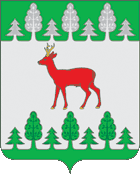 